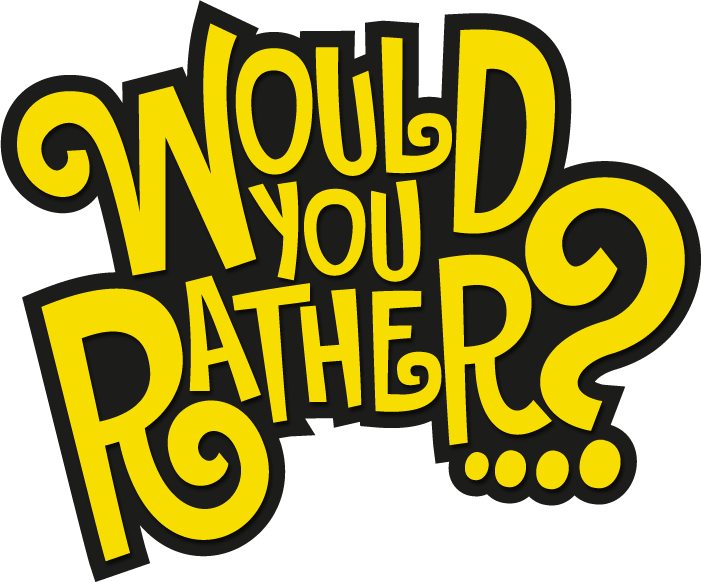 1. 2. 3. 4. Tally Marks:Tally Marks:Tally Marks:Tally Marks: